K3 – DAhoj, děkuji všem za vyplnění úkolů z minulého týdne. Tento týden se budeme věnovat tématu Poválečné uspořádání světa. Samozřejmě myšleno po první světové válce. Protože látka již pokračuje v dalším díle učebnice Dějepis 4 pro gymnázia a střední školy ti zdatnější z vás si ji mohou stáhnout na internetu, je teď volně přístupná, nebo budete používat skeny, které vám budu posílat.Prostudujte tedy stranu 7 – 11, udělejte si výpisky a odpovězte na otázky 1 – 5 na straně 11 a odpovědi mi prosím pošlete.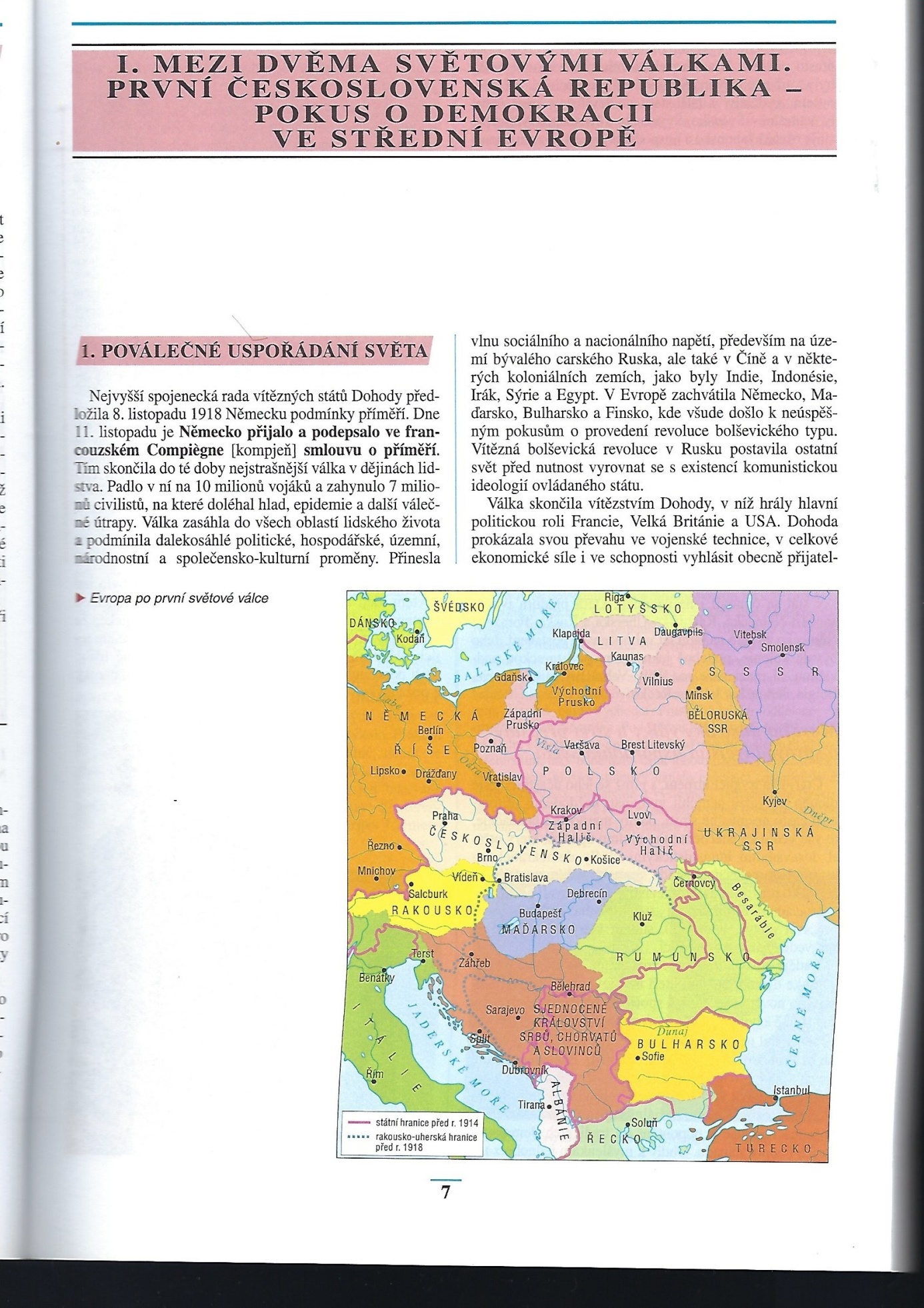 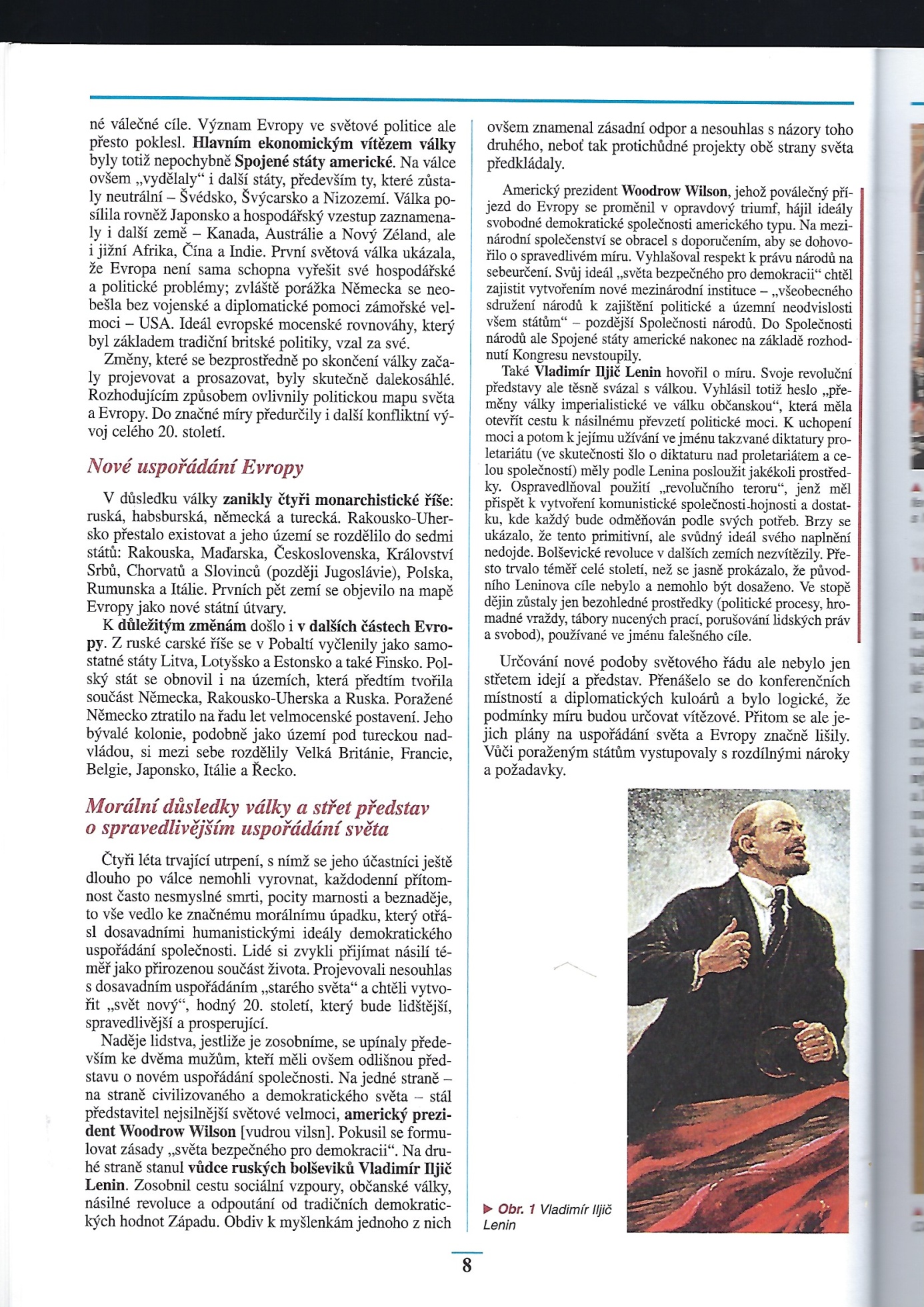 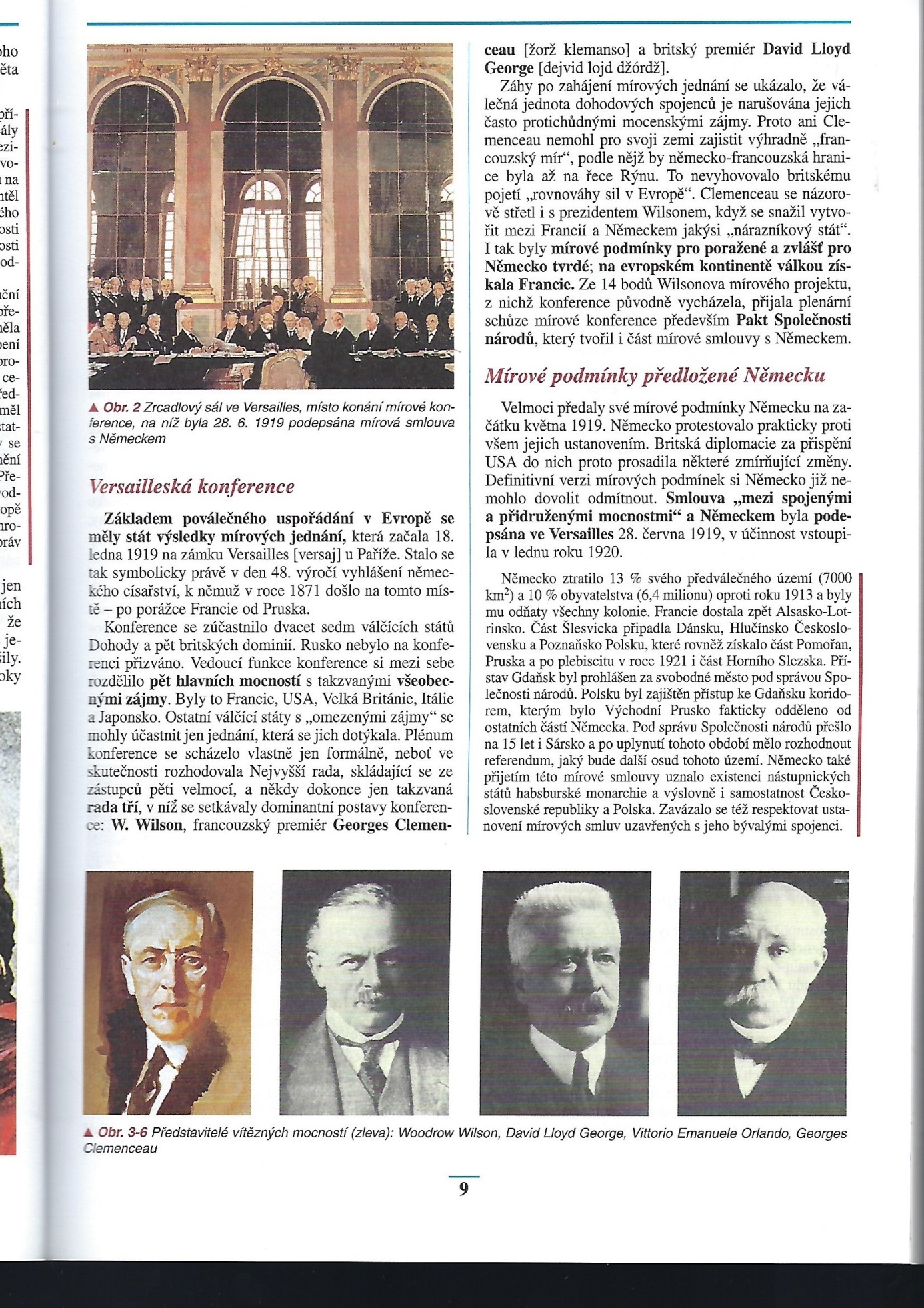 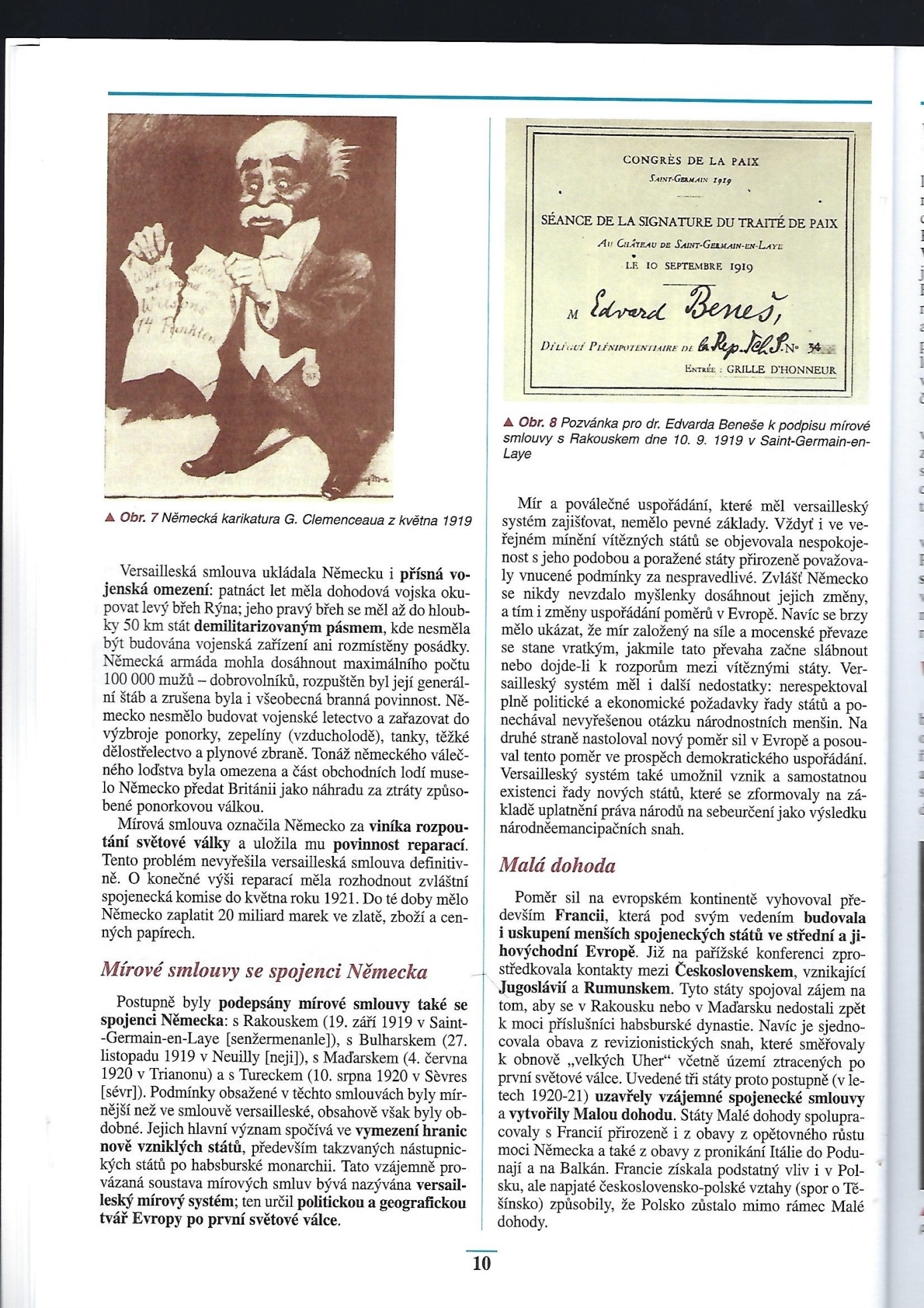 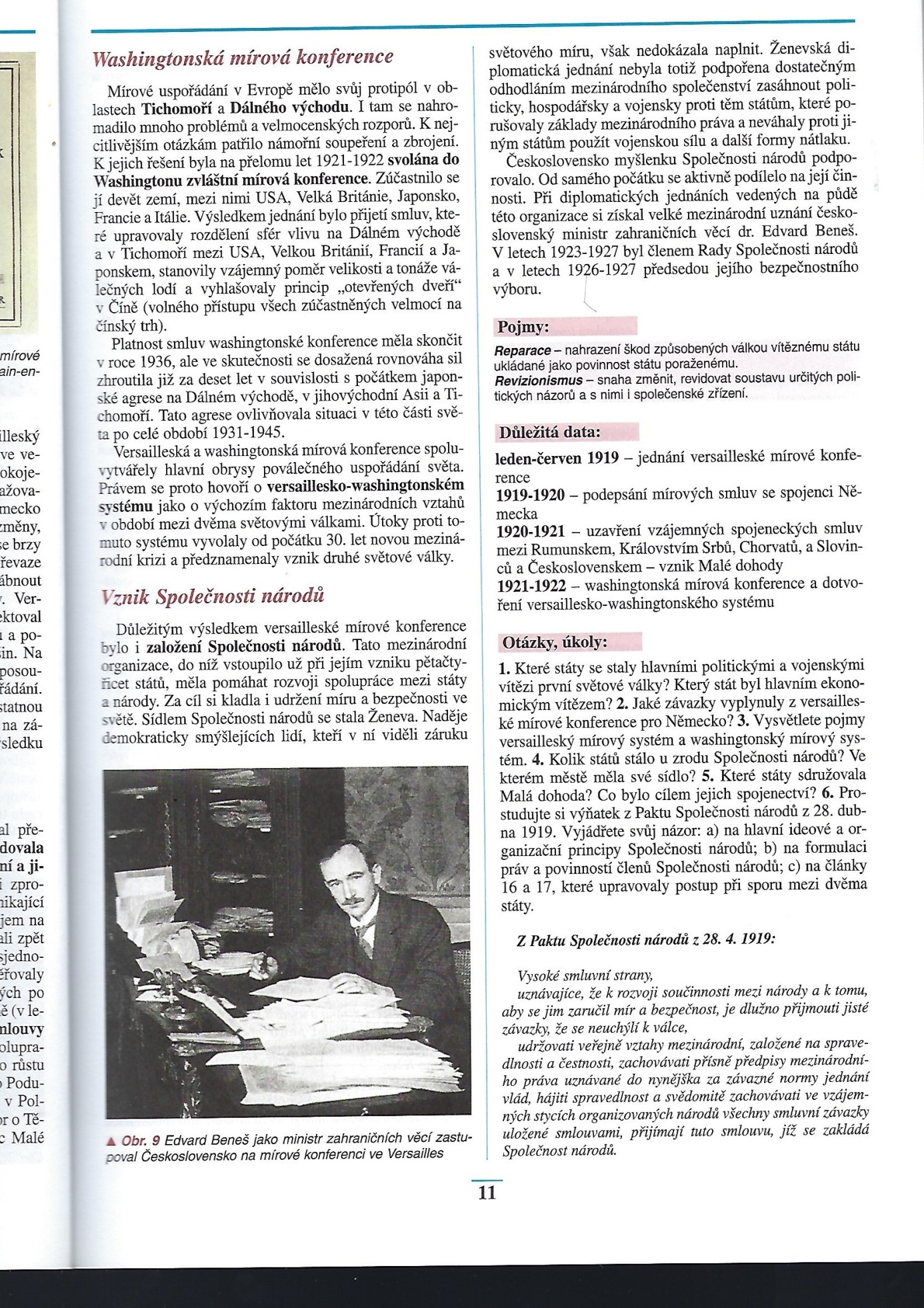 